Сведения об объектах спорта.Для  обеспечения  разнообразной   двигательной   активности воспитанников в МДОАУ №27 оборудованы и функционируют следующие объекты спорта, предназначенные для проведения занятий с детьми. 1. Спортивный зал.Функциональное назначение: -проведение утренней зарядки, занятий по физическому развитию во всех возрастных группах,-проведение спортивных праздников, развлечений во всех возрастных группах;-проведение  соревнований,  в  том  числе  с  участием  родителей (законных представителей) воспитанников.Оборудование спортивного зала включает разнообразный спортивный инвентарь для физического развития детей разного возраста (мячи, обручи, гантели,  флажки,  ленты,  скакалки,  мешочки  для  метания  и  др.); гимнастические скамейки, канат, дуги для подлезания, детские тренажеры, спортивный комплекс.2. Спортивная площадка.Функциональное назначение:-проведение занятий по физическому развитию на открытом воздухе (в группах  общеразвивающей  направленности  для  детей  5-6 и 6-7 лет);-проведение утренней зарядки, спортивных праздников и развлечений на открытом воздухе во всех возрастных группах;-проведение  соревнований,  в  том  числе  с  участием  родителей (законных представителей) воспитанников всех возрастных групп;-освоение  элементов  спортивных  игр  (баскетбола,  волейбола, футбола).Оборудование спортивной площадки включает:-Пеньки -Дуги для подлезания-Яма для прыжков в длину-Стойки для натягивания сетки-Щит баскетбольный- Бум разновысокий-Скамейки-Рукоход-Разновысокие перекладины-Башня для влезания-Балансир -Секция для подвесных снарядов-Стенка  для метания в цель-Стенка гимнастическая-Заборчик с вертикальными перекладинами-Кольца баскетбольные-Выносное оборудование по сезону и по запланированным видам деятельности.3. Тропа здоровья (функционирует в летний оздоровительный период) Функциональное назначение:- профилактика плоскостопия;- улучшение координации движения;- улучшение функций сердечно-сосудистой и дыхательной систем;- повышение сопротивляемости инфекционным заболеваниям;- улучшение эмоционально-психического состояния детей;- приобщение детей к здоровому образу жизни.4. Центры физической активности и здоровья в группах.Функциональное   назначение:   проведение   оздоровительно-профилактической  работы  с детьми  в  группе,  развитие двигательной активности и физических качеств детейОборудование  в  физкультурно-оздоровительных  уголках  в  группах включает:-картотеки  (подвижных  игр,  физкультминуток,  дыхательной гимнастики, гимнастики после сна),-демонстрационный материал (альбомы, открытки и т.д.),-атрибуты для выполнения ОРУ (цветные ленты, флажки),-атрибуты для подвижных игр (комплект масок),-атрибуты для игр с прыжками (скакалки, обручи, кубики, кегли),-атрибуты  для  игр  с  бросанием,  ловлей,  метанием  (мячи  разного диаметра, мешочки с песком, кольцебросы),-игры:  настольные  спортивные  (хоккей,  футбол),  дидактические  о спорте: лото, настольно-печатные игры, разрезные картинки др.,-атрибуты  для  проведения  оздоровительных  и  закаливающих мероприятий (массажные «дорожки здоровья» массажные мячи),-атрибуты для дыхательной гимнастики,-атрибуты для выполнения гимнастики для глаз.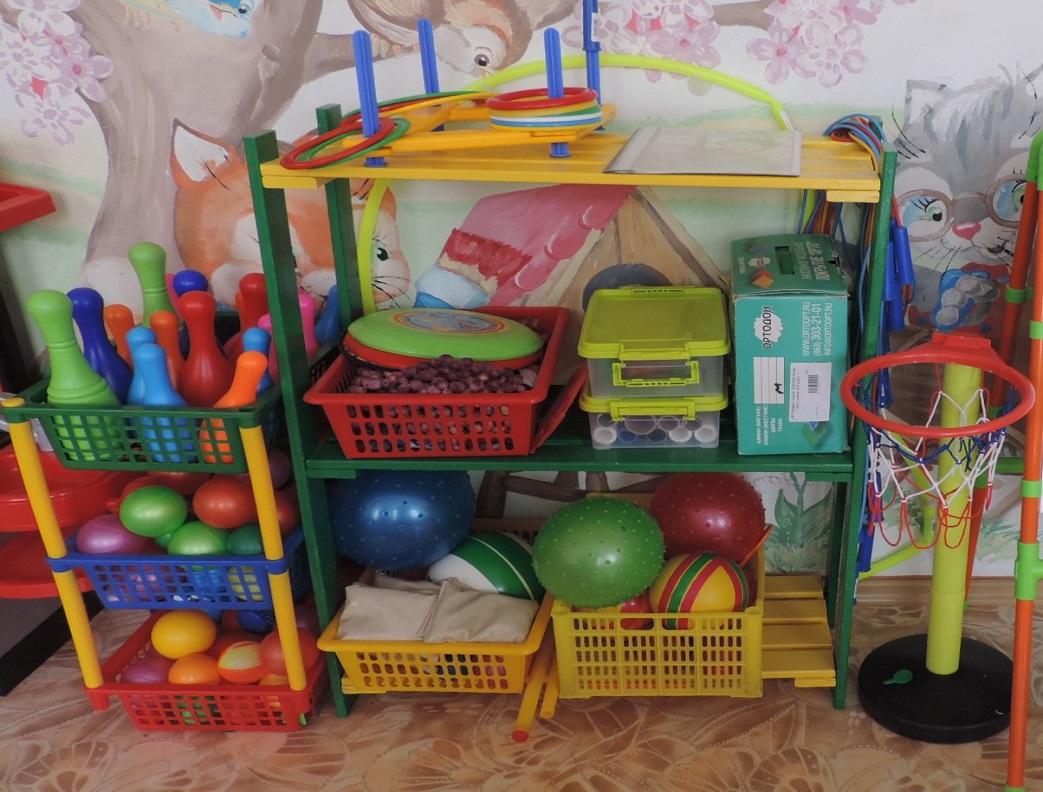 